　目的と内容　留意点【指導面】・「陸上には様々な植生が見られ，植生は長期的に移り変わっていくことを理解すること」がこの単元の目標である。植生の成り立ちには光や土壌などが関係することについて理解させることを意識して指導する。・植生を調べ，環境条件との関係を考えることがねらいであるので，すべての手順を生徒に実習させたい。集合場所を調査場所付近にするなどして，時間の無駄が生じないように配慮する。植物種の同定を厳密にしなければ一単位時間で生徒実験が可能である。・事前に予備調査を行い，よく出現する植物種名などを判別できるようになっていれば，指導がスムーズになる。本格的に同定するには，デジタルカメラなどを用いて地上部の生活形，葉・花の形や付き方などの特徴がわかるように記録し，植物図鑑で同定する必要がある。・「植生の外観上の特徴は何によってわかるだろうか」「光条件が異なる場所でも同じような植物が見られるだろうか」など実験の意義に触れるように導入を工夫し，生徒自身が疑問をもち主体的に実験に取り組むように指導する。・「なぜ方形区を用いるのか」「なぜ環境調査が必要なのか」「それぞれの植物種の被度を調べることで何がわかるか」など，操作の意味を生徒が理解するように指導する。・「適切に環境調査をしているか」「適切な方形区を得ているか」「適切に植物種の識別をしているか」「植物図鑑などで植物種を同定しているか」などの植生調査にかかわる操作ができているか，それぞれの植物が地表を覆う度合いをスケッチしているか，プリントやレポートなどに調査の過程や結果の記録，整理をしているかなどを巡視して適宜指導する。【安全面】・調査する際にけがをしないように注意する。・野外の虫に刺されないように注意する。・夏の場合は，熱中症などにも注意する。・土壌に触れた後は必ず石けんで手を洗うように注意する。【その他】・植物種の同定に時間をかけすぎないように注意する。・可能な限り，少人数の班を構成し，一人一人の生徒が実験に取り組めるようにする。　◎準備　☆教材の入手方法　　　学校の敷地以外では，事前に調査する予定の土地の管理者・所有者に確認した上，予備調査をする。無用のトラブルを避けるため，前もって許可を得ることが必要である。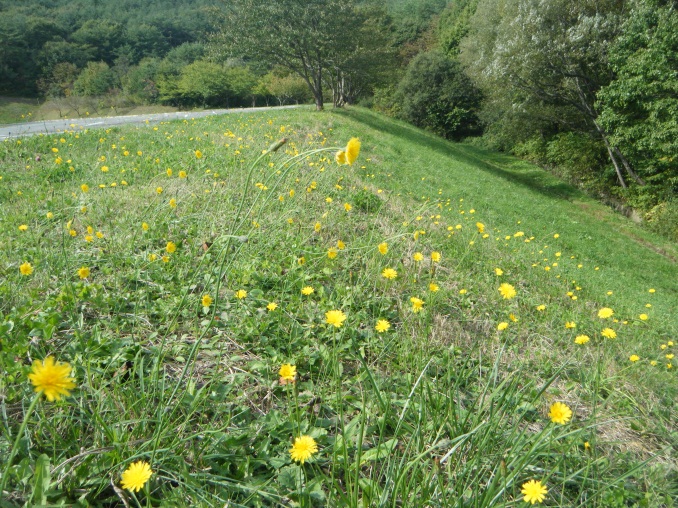 　　種の同定に手間取ると一単位時間内に終えられない。主にどんな種があるか，予備調査の段階で確認しておけば生徒に教えることができ，スムーズに進められる。　準備☆生徒用□白紐（4.2ｍ程度）　　　	１本　　　　　　　　　　	・メジャー　	・マジックペン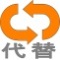 □杭（4本）　　　　　　　	１組□ハンマー　　　　　　　　	１つ□温度計　　　　　　　　　	１つ□メジャー　　　　　　　　	１つ□植物の図鑑　　　　　　　　	１つ★教員用□植物の図鑑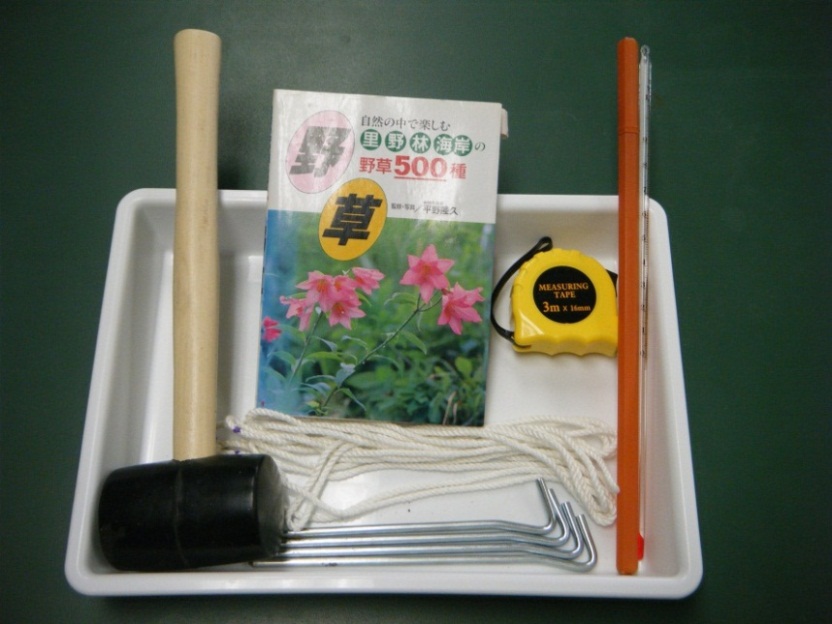 ①１ヶ月前～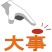 　　調査地の予備調査を行う。　　主にどんな植物種が生育しているか，植物図鑑で確認しておく。照度計があればそれぞれの調査場所の照度を測定し，一番明るいところを100とした相対照度をまとめておく。②前日まで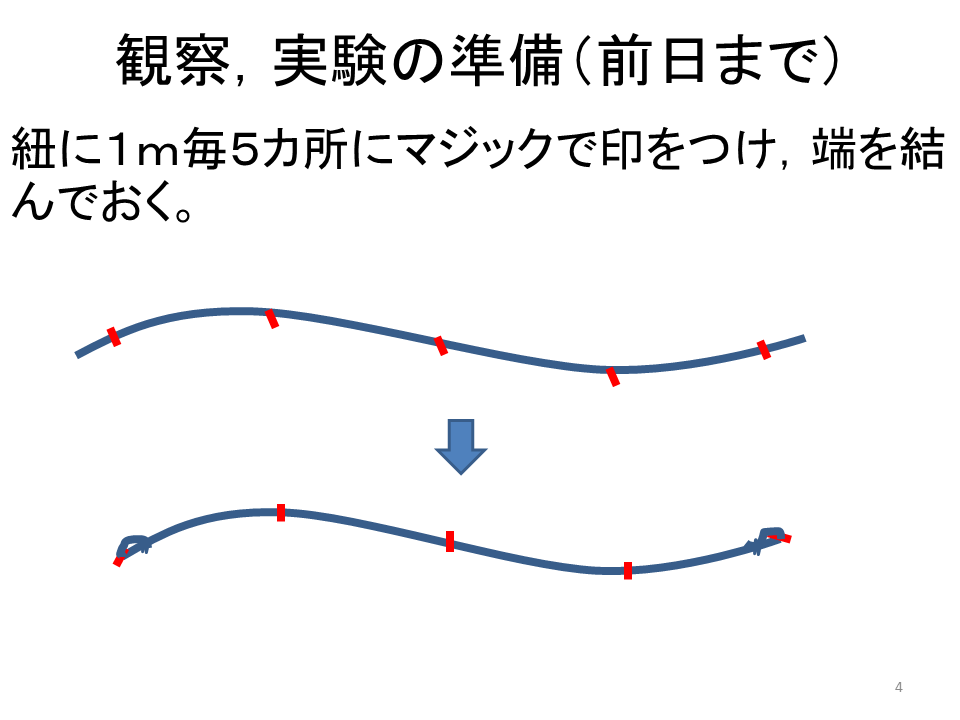 　　方形枠用の白紐を用意する。　　4.2ｍ程度の紐に端から10cmに印を付ける。そこから１ｍ毎にマジックで印を付け，両端の部分を結んでおく。③当日　　器具・植物図鑑のセットを用意する。集合場所の指示をする。　◎観察，実験　手順　　時間のめど（およそ40分）　※詳しい手順は付録「１６　方形区法による植生調査.pptx」を参照①　調査地点の環境調査（３分）　　調査地点の気温，地温を測定する。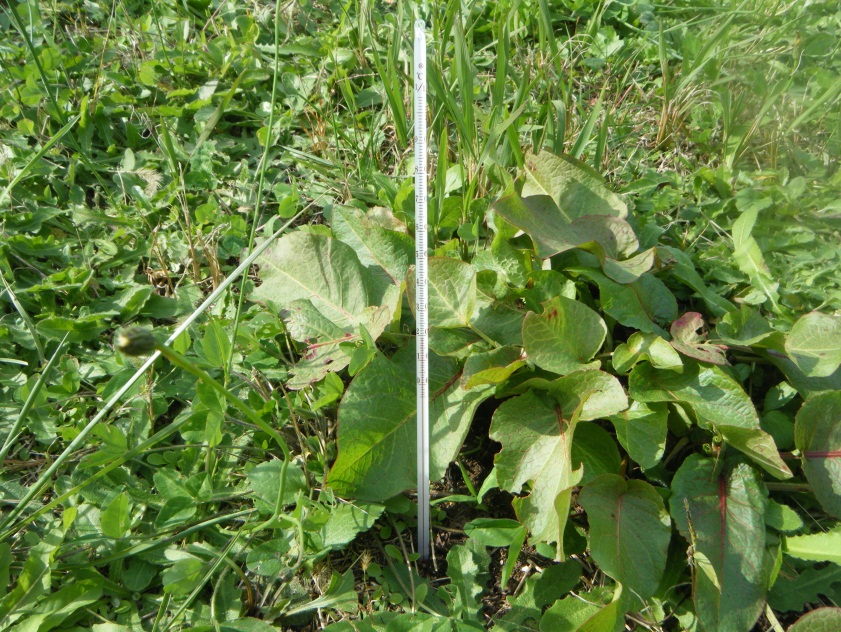 ②　方形枠の設置（３分）　　方形区の１つの角に杭（テント用のペグなど）を立て，杭に紐の結んだ輪の部分を通す。紐の印を基に，２本目の杭を立てる。紐がほぼ直角になるように，紐の印を基に３本目の杭を立てる。結んだ輪を通した初めの杭に，もう一端の結んだ輪を通す。最後の杭を，紐の印を基に立て，杭の位置を微調節して正方形にする。紐の近くの植物を，生えている場所によって内外に振り分ける。 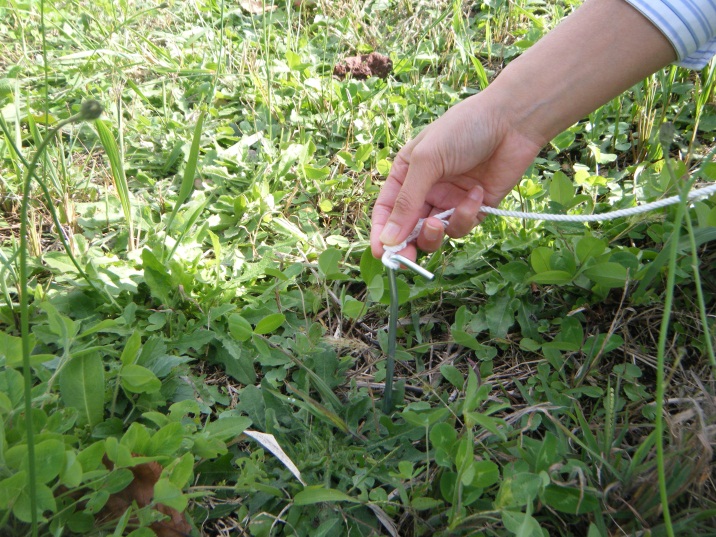 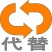 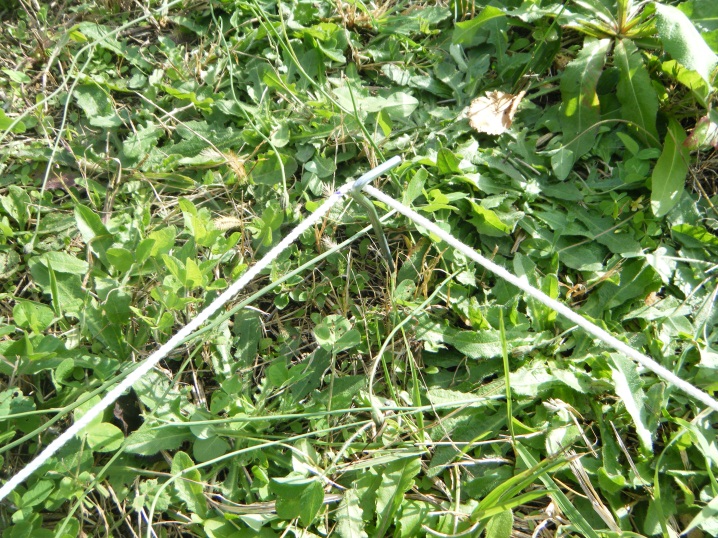 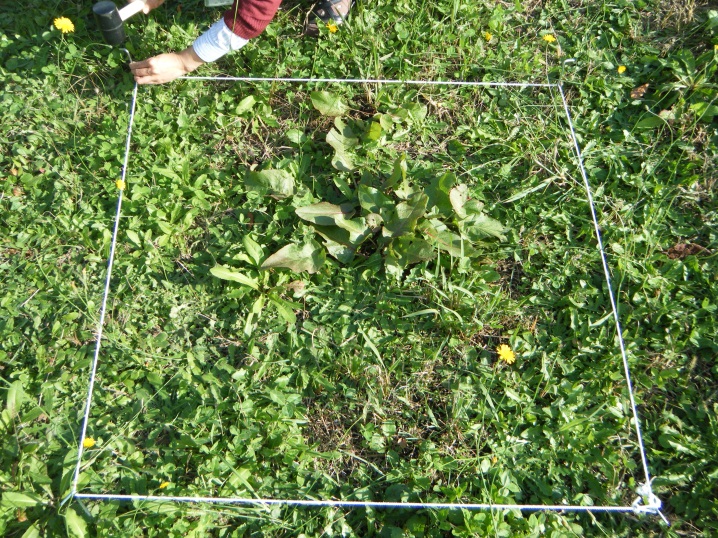 ③　方形枠内の種の識別（７分）　　方形枠内の植物を，地上部の生活形，葉・花などの特徴から種毎に識別する。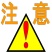 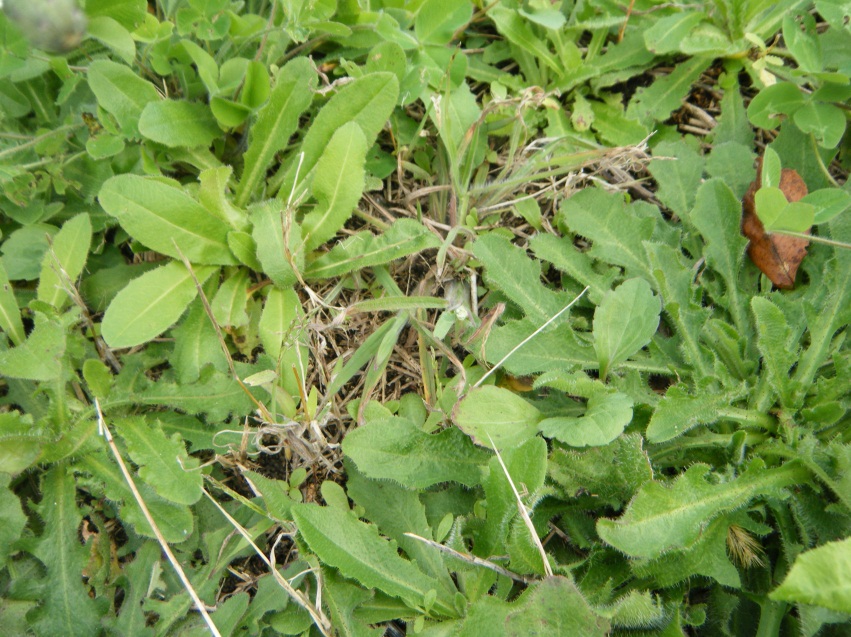 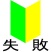 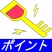  ☆被子植物の分類（エングラーの分類）のおおまかな視点　・葉　　　葉は，科や属毎に葉脈の様子，葉全体やへりの形，葉のつき方などに特徴があり，植物を分類する大きな情報となる。　①葉脈　　　大きくは，網状脈であれば双子葉植物，平行脈であれば単子葉植物で，一部に例外がある。　②葉全体やへりの形　　　葉の葉身の他に先端，基部の形に注目する。　　　また，葉脈が中央脈から側脈がでている羽状葉か，葉身の基部から数本の葉脈がでている掌状葉か，さらに，葉が切れ込みの少ない単葉か，中央脈まで切れ込んで小葉が集まってみえる複葉か注目する。単葉であれば切れ込みの大きさから浅裂・中裂・深裂に，複葉であれば枝分かれの回数が一回・二回・三回に分類できる。　③葉のつき方（葉序）　　　茎に対して互い違いに葉がつく互生，２つの葉が対になってつく対生，３枚以上の葉が対になってつく輪生などがある。互生の場合，分母に重なる葉が出るまでの数，分子にその回転数で示した角度を開度といい，例えばイネ科が1/2（180°），バラ科のサクラが2/5（144°），アブラナ科のダイコンが3/8（135°）など科や属毎に決まっている。　・花　　花を構成しているがく，花冠，おしべ，めしべなどの種類や数，子房の位置などから科や属毎に花の基本的な構造が決まっており，植物図鑑などでは花式や花式図で示されていることがある。　①花弁の形　　　大きく，花弁が離れている離弁花類，花弁が融合している合弁花類である。クロンキストの分類やAPG植物分類では扱っていないが，観察から分類するには注目しやすい特徴である。　②がくや花弁の数　　　単子葉植物は３数性，双子葉植物の多くは４数性，５数性で一部３数性ものがある。双子葉植物の３数性のものは，APG植物分類では単子葉植物が分かれる前に分かれた基部双子葉植物とされる。　③花のつき方（花序）　　　花のつき方に注目する。総状，頭状，散房，散形，複総状，穂状，互散，二出集散など色々なタイプがある。　・茎　　双子葉植物は形成層があり維管束が放射状に並んでいるが，単子葉植物は形成層がなく維管束が散在して並んでいる。また，茎の内部は多くの植物は中のつまった中実であるが，中空のものがある。イネ科やキク科のタンポポなどは中空で，タケ・イネなどの茎は節だけが中実である。　　他に，ラウンケルの生活形による分類は生活様式に基づく生態的な分類であるが，土のふみつけとの関連があるため学校敷地内での調査に役立つ。大まかにふみつけに強い順から，ロゼット型（オオバコやタンポポなど），そう生型（シバなど），分枝型（ヤハズソウなど），ほふく型（シロツメクサなど），直立型（ヨモギなど），つる型（ヒルガオなど）となっている。④　方形枠内のスケッチ（15分）　　真上から見て，種毎に区別し植物の葉の広がりの範囲を簡単にスケッチする。葉が広がりの範囲とは，各個体の一番外側にある葉をつないだ領域とする。⑤　被度の測定と被度階級の換算（７分）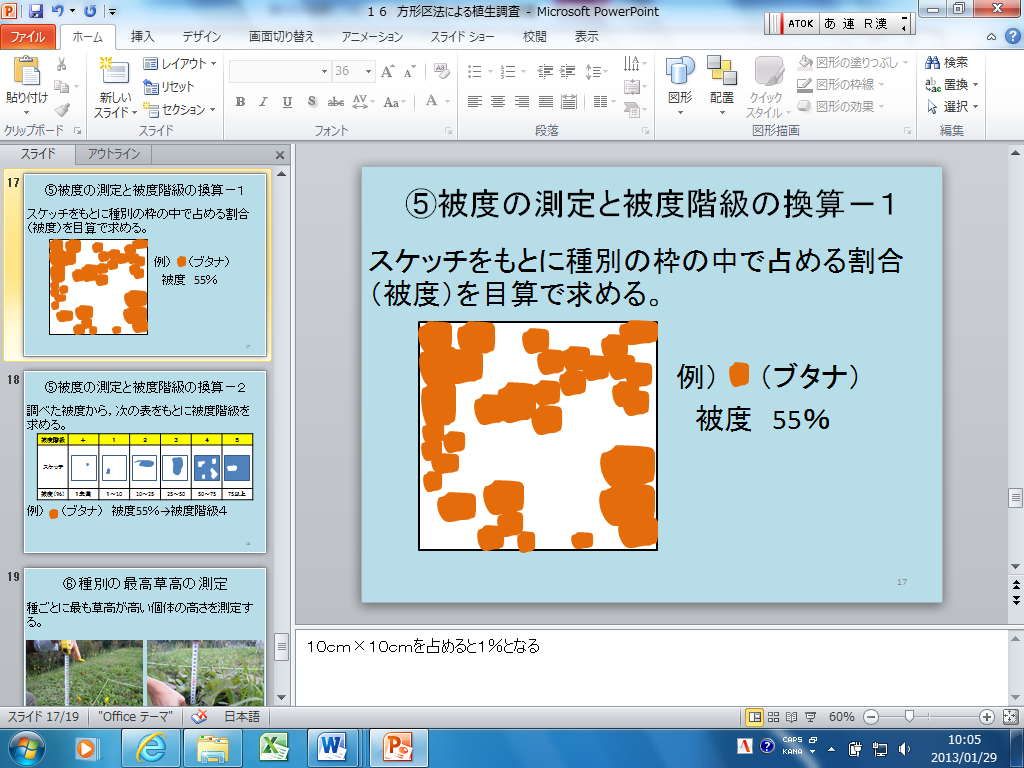 　　スケッチを基に種別の枠の中で占める割合（被度）を目算で求める。調べた被度から，次の表を基に被度階級を求める。　例：ブタナ　被度55％→被度階級４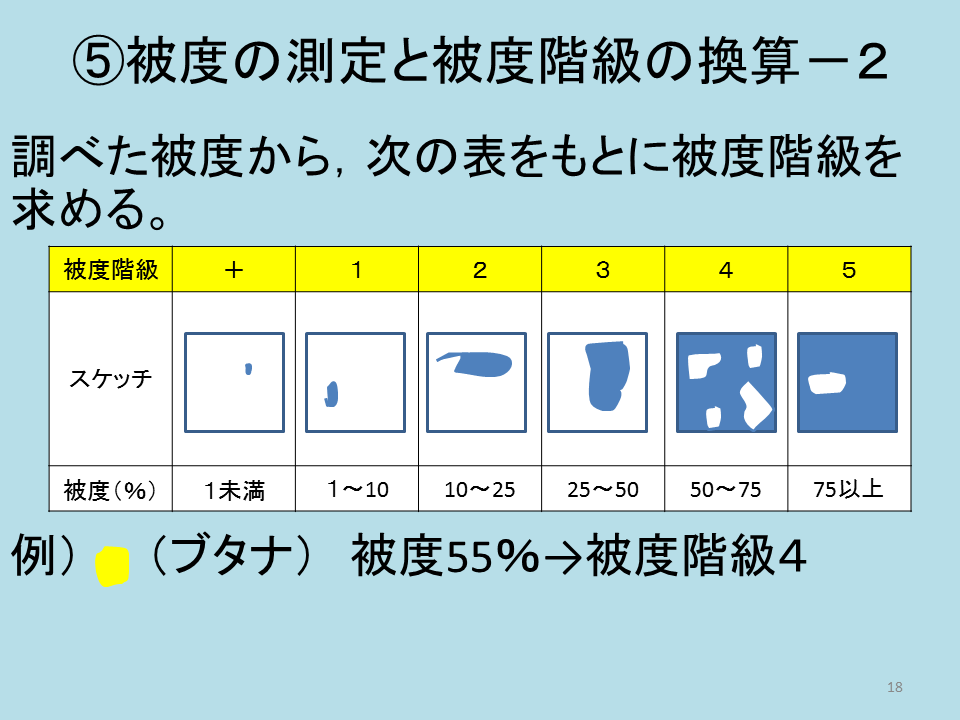 ⑥　種別の最高草高の測定（５分）　　メジャーを使って，種ごとに最も草高が高い個体の高さを測定し記録する。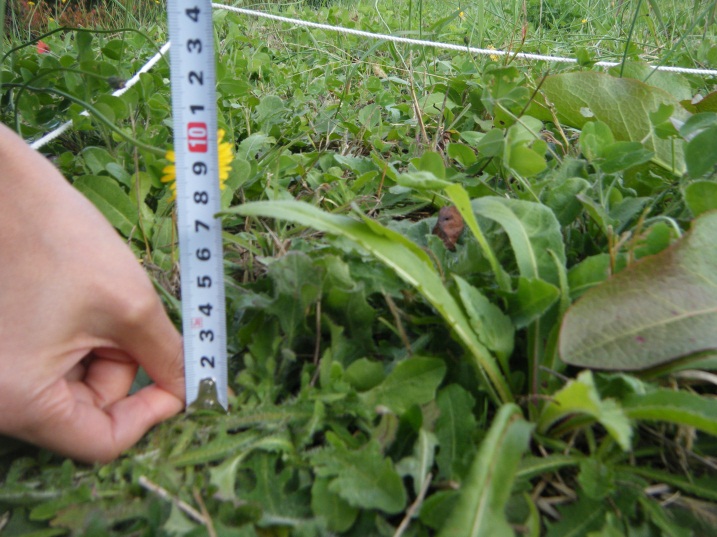 　失敗例●状態　植物種が識別できない　原因　識別する視点がわからない　　種名はわからなくても科や属レベルの識別はできるように，地上部の生活形，葉全体の形，葉縁の形，葉脈の様子，毛の有無，葉の付き方，花の形や色，花の付き方などで分類できることを指導する。予備調査で，優占種や優占種に近い植物については生徒に指導できるように調べておく。　別法　別法①・学校周辺の植生調査を行うもの　　啓林館の教科書で採用されている。地形図と空中写真を基に野外調査の準備をした上で，グループ毎に地域を分担し植生を構成する主な植物を調べる。調査の結果を基に農地，草原，林など植生を決め，さらに細かく分類しまとめる。別法②・土壌のふみしめとの植物の高さ・植被率との関連を調べるもの　　数研出版の教科書で採用されている。方形区法によって，土壌のふみしめと植生の関係が調べやすい場所を調査地点とし，連続した調査区を土壌の硬さとともに，植物の高さ・植被率を調べ，その結果をまとめ考察する。別法③・土壌のふみしめとの特定の種の植被率に占める割合との関連を調べるもの　　数研出版の教科書で採用されている。方形区法によって，土壌のふみしめと植生の関係が調べやすい場所を調査地点とし，連続した調査区を土壌の硬さとともに，特定の種の植被率に占める割合を調べ，その結果をまとめ考察する。　器具の取り扱い　特になし難易度可能時期教材の入手日数準備時間実施時間★☆☆春～秋１日１時間40分